 T12 Meeting Minutes 11-10-2021Reminder: After starting a Webex meeting to mute your audio and disable the video feature. Too many attendee’s with active video can interfere with everyone’s audio quality. Hover over the lower edge of your monitor screen to find the icons. 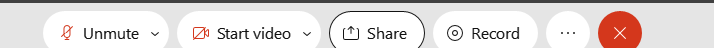 These meetings will be recorded and posted on the WPC site.Please be advised your image will be captured and recorded during the video conference. Your participation in this videoconference equals consent to be recorded as required by law. New BusinessETO maintenance – nothing this weekWSWA maintenance – The Monster site (WSWA) will experience scheduled annual maintenance window beginning approximately Friday, November 12th, 7 PM PST to 10 PM PST for a total of 3 (three) hours.During this time, the employer site and job seeker site will be down to accommodate this scheduled yearly initiative. Site availability will be limited during this time. ESD added a banner to WSWA in English and Spanish for customers awareness.Velaro maintenance – nothing this weekTickets into production – nothing this weekProject updates – nothing this weekWhat’s new on WPC –  nothing this weekReport enhancements - AdministrativeNon-Disclosure Update; Report started to timeout; modified lookback date to 1/1/2020 instead of 7/2016Employer & Job Posting ReportsJob Postings Report; Modified so all roles can see reportTraining issues/open discussion – Submitting remedy tickets – help us by providing enough details to work your issue. Suggestions to speed up discovering and resolving issue without lots of back-and-forth emails.Screen shots include the entire screen, browser bar, not just a pinpoint of the TP that isn’t correct.  Report tickets need the WDA, office and start and end dates parameters you used to run the problematic reportJob seekers unable to create WSWA accounts because their SSN is already in useThis issue is frequently caused by UI identity theft. Submit a remedy ticket and we will review the case, disassociate the SSN with the ‘fraudster’ and follow up with the job seeker so they will be able to create the WSWA account.Some employers are reporting landing on the Monster pay page. Direct them to click on ‘Home’ or ‘Sign in’ Clicking on ‘Post a Job’ here takes them to a page asking for money. We are working on cleaning this up.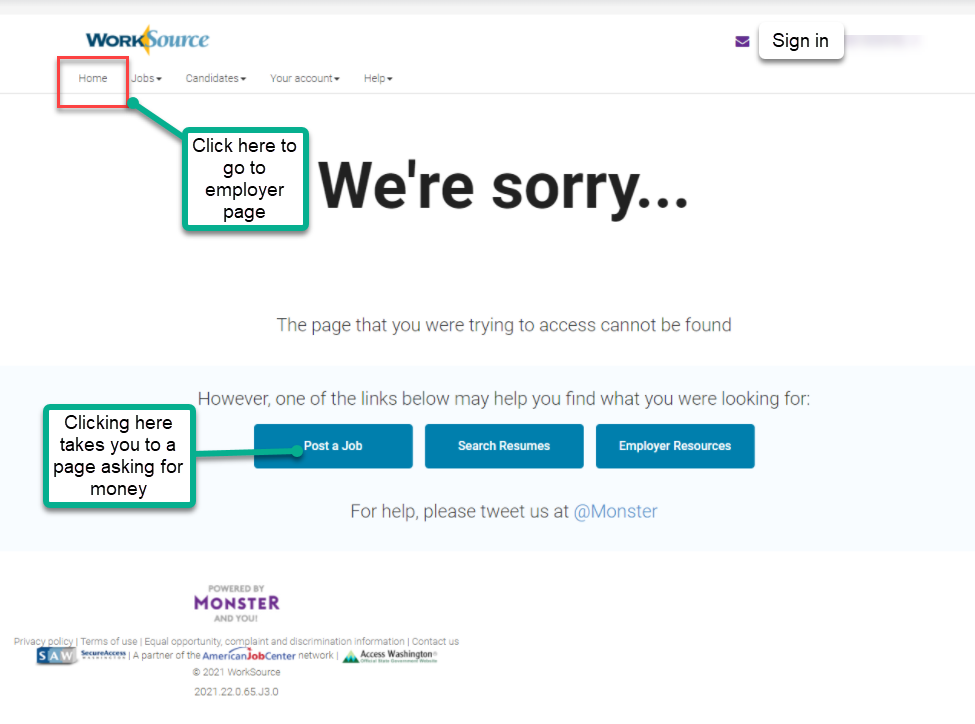 Reminder: please respond to remedy tickets. We will send you 2 emails asking for additional information and also advise you in the final email that the ticket will close in 24 hours.Internet Explorer (IE) will be deprecated after the SharePoint migration project completes but before Windows 11 is deployed (Summer 2022). It will occur sometime between those two projects, approximately 3-6 months. Prepare now by transitioning to Edge or Chrome. Don’t forget to transfer your favorites to Edge or Chrome and also add a copy to your document folder for recovery purposes!How to import Favorites from IE to Chrome videoHow to import Favorites from IE to EdgeClick on Favorites ‘star’Click on ellipses (3 dots)Select either Import (from Chrome or IE) or Export a copy to a local folder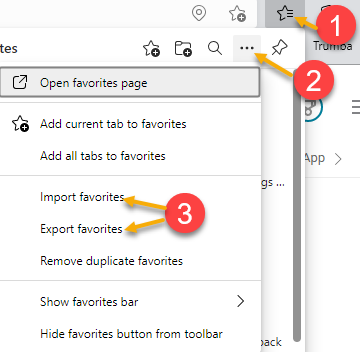 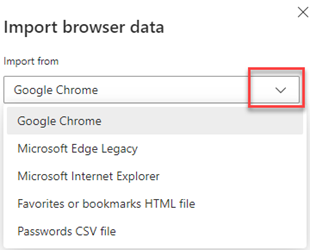 ETO Basic and Refresher Training -  Next training is on 11/16/21  1:30-4 ETO Basic training is the 1st Monday 9:30-12 and 3rd Tuesday 1:30-4 of every month (except holidays). Send email to Lynn Aue to receive more information, training account if needed and be added to the training Webex call.  All ETO/WSWA system users are welcome to attend the training but please do not forward invites as I need to review all attendees and assign training accounts if needed.Training recordings and user guides are posted on the WPC website here https://wpc.wa.gov/tech/ETO-refresher-training Submit a remedy ticket to request additional training opportunities and resourcesReminder: Submit remedy tickets for all work requests here. The WSS team cannot begin work without a service request. Reaching out to us directly can affect the time it takes to resolve your issue. Thanks! Unemployment Insurance (UI) claim and data information can be found on the UI page here https://esd.wa.gov/ CHATfrom Teresa Anda to everyone:    10:12 AMSometimes the screenshot is too big to be legible.from Mary MacLennan to everyone:    10:13 AMYes, some screenshots are rather large, but they are still helpful when provided in tickets.from Cancel, Regina B (ESD) to everyone:    10:17 AMThanks Lynn!from Tamara Toles WSW to everyone:    10:17 AMThank youfrom Teresa Anda to everyone:    10:17 AMMary, thank you for the Common Measures Exits report. It's looking good!from Po Chi to everyone:    10:18 AMthanksfrom McKnight, Diana (ESD) to everyone:    10:18 AMThanks for this great infofrom Mariya Kazantseva to everyone:    10:18 AMThank you!from Mary MacLennan to everyone:    10:18 AM@Teresa - that's awesome.  I'll close the ticket and we'll add it to the agenda for next week.ATTENDEESAaron PentlandAbigail TaftAbplanalp, ChristopherAparicio, RudyAriana CordovaB OliveriCancel, ReginaCascio, JaclynChase, KimCori-Ann ChingDawn OakesDean CoxfordDonna HendricksonDorothy RochaDouglas EvansDryden, JackEmily AndersonEnwall, Jo AnnFarmer, CarlyGard, RobbinShane HallHeidi LamersHeidi SchaubleHolmes, CarolynJessie CardwellJimJohnson, MelindaJordan, IreneKerns, AdelineKing, KendallKylie BartlettLiliaLuci BenchMack, DonnaMalmi PeirisMaricha FriedmanMariya KazantsevaMcKnight, DianaNatalya VerleyNelva MarchPo ChiSelamSparks, TeresaTamara TolesTeresa AndaTina NewcomerVey DamneunZander